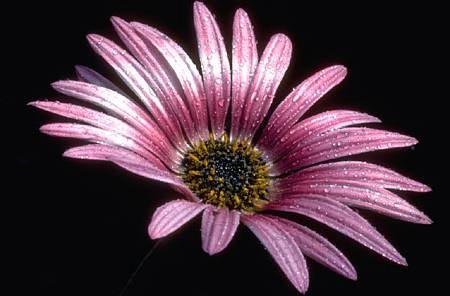 «Деловой имидж. Язык внешности»Уважаемые педагоги! Сегодня мы обсудим важный вопрос: влияет ли внешний вид воспитателя на взаимодействие с дошкольниками и родителями?Внешний вид педагога один из факторов, успешности педагогической деятельности. Часто первое впечатление о человеке создается по его одежде, которая выражает предпочтение, представление о красоте, уровень культуры человека.Внешний вид педагога создает рабочее или нерабочее настроение на занятии, способствует или препятствует взаимопониманию, облегчает или затрудняет педагогическое общение, делает его экспрессивным или способствует естественному общению с воспитанниками и коллегами.Предлагаю проанализировать  с помощью опросника, что о вас говорит ваша собственная манера одеваться.Опросник «Моя манера одеваться»Инструкция: Выберите для каждого утверждения вариант ответа.1. Я стараюсь каждый сезон покупать себе одежду независимо от того, нужна ли она:а) да;
б) нет.2. Я оцениваю свой стиль как:а) классический;
б) спортивный;
в) тот, что моден;
г) экстравагантный.З. Мне хватает отваги, чтобы быть предвестницей самой экстравагантной новой моды:а) да;
б) в зависимости от обстоятельств;
в) нет.4. Я люблю смелые сочетания цветов:а) да;
б) изредка;
в) нет.5. Мой любимый цвет:а) чистый спектральный;
б) набивные ткани;
в) нет любимого цвета.6. Я охотно ношу:а) спортивную блузку;
б) английские костюмы;
в) простые по покрою юбки.7. Я выбираю фасон шляпы:а) романтический, с широкими полями;
б) типа тюрбан;
в) без полей;
г) не ношу шляпы.8. Я предпочитаю сумки:а) спортивные, на ремне;
б) по форме сундучок;
в) конверты;
г) любые, какие в моде.9. Я люблю туфли на каблуке:а) да;
б) нет.10. В моем гардеробе есть вещь, которую я сделала сама:а) да;
б) нет.11. Дома я чаще всего хожу:а) в длинной юбке;
б) в джинсах;
в) донашиваю старые вещи.12. Из украшений я предпочитаю:а) ожерелье;
б) бусы;
в) кулоны;
г) простую цепочку.13. Мои любимые узоры на ткани:а) цветы;
б) горошек;
в) полосы;
г) геометрический рисунок;
д) предпочитаю однотонный материал.Результаты:от 5 до 11 баллов — вы консерватор, цените покой и стабильность, придаете значение внешней форме общения с людьми. С трудом завязываете контакты с новыми знакомыми, но уж если кто-то завоюет ваше расположение, то надолго. Вы хорошая хозяйка, на работе отличаетесь исполнительностью;от 12 до 22 баллов — у вас противоречивый характер, вы без особых поводов переходите от радости к грусти, от пессимизма к предельному оптимизму. Любите жить в постоянном движении, часто меняя свои взгляды, — это не всегда нравится окружающим. На работе вы отличаетесь быстротой, смекалкой, но такие периоды часто сменяются днями апатии;от 23 до 37 баллов — вам легко с окружающими, а им — с вами. Вы хорошо владеете собой, спокойны, доброжелательны, но если нужно, способны на быструю реакцию. Вам удается завоевать доверие даже тех, кто поначалу неприязненно к вам относился. Хорошо справляетесь с работой. Ваш дом — спокойная пристань для друзей;свыше 37 баллов — вы легко зажигаетесь, но и также легко гаснете. Вы слишком впечатлительны, не умеете скрывать своих чувств.ПрезентацияИмидж педагога-это эмоционально окрашенный устойчивый образ педагога в сознание воспитанников, коллег, социального окружения, способный оказать влияние на их поведение. Имидж педагога формируется посредствам целенаправленных усилий с целью повышения успешности его деятельности.Тема имидж педагога активно обсуждается сегодня в научной литературе, даются различные определения этому понятию, но все сходятся на том, что позитивно сформированный имидж является одним из основных факторов успешной педагогической деятельности.Поскольку работа педагога предполагает тесное взаимодействие с людьми, внешний вид его имеет решающее значение при восприятии его воспитанниками, коллегами, социальным окружением. Внешний облик характеризуется такими атрибутами как одежда, прическа, макияж, аксессуары и т.п. Внешний вид педагога должен располагать к доверительному общению. Вовсе не обязательно быть одетым дорого. Самое главное, чтобы внешний вид педагога настраивал на работу и общение, а не отвлекал детей.Имидж  — это образ, включающий внутренние  и  внешние характеристики.Д. Карнеги говорил о том, что о нас судят на основании того, что мы делаем, как мы выглядим, что мы говорим и как мы это говорим.Какой выбрать цвет одеждыИсследование в области влияния цвета и форм на психику человека ведутся уже давно и на сегодняшний день можно смело утверждать о влиянии некоторых из аксессуаров или предметов одежды на ребенка:К примеру, крупные бусы или красивая брошь на одежде воспитателя вызовет интерес дошкольника. Такая деталь, словно магнитом притягивает внимание малыша, располагает к общению.Яркие цвета, особенно красный, улучшают работу мозга и мыслительные процессы дошкольника. В то время как синий и фиолетовый цвет вызывают у детей чувство неуверенности в себе, зарождают сомнения.Строгий черный цвет отталкивают малыша – он еще не готов быть консервативным и сдержанным, его мир воображения и фантазии не приемлет таких тонов. Черный цвет быстро утомляет ребенка и даже способен вызвать раздражение.Белый цвет спецодежды воспитателя, как ни странно, тоже влияет негативно на развитие детей. Человек в белом вызывает чувство неуверенности, подавляет инициативность ребенка, его самостоятельность. Он будто ждет следующих указаний к действию.А вот блестящие украшения или ткани одежды могут вызвать у малыша только восхищение. Поэтому ребенок в присутствие воспитателя в такой одежде пребывает в радостном, хорошем настроении. Он открыт к общению, доверяет педагогу, готов его слушаться, и признает, как главного.Мягкие трикотажные ткани, вязаные кофты делают дошкольника более ласковым и спокойным.4. Подводим итоги 	Деловой стиль в одежде влияет на самочувствие педагога, его самоотдачу на занятии и, как следствие, повышает заинтересованность детей, улучшает качество образования в целом. Без интереса к личности педагога не будет интереса к занятию. Если вы будете нравиться своим воспитанникам, вас по всем параметрам будут лучше оценивать.АБВГД130--- 20357-3530--4531-- 5320--6321--77420-84320-930---1030---11532--127531-1375310